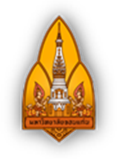 ใบสมัคร โครงการให้ความรู้ความเข้าใจด้านจรรยาบรรณ สำหรับผู้ปฏิบัติงานสายสนับสนุน การแลกเปลี่ยนเรียนรู้ เรื่อง “การสร้างวัฒนธรรมสุจริตในหน่วยงาน” ในวันพฤหัสบดีที่ 30 กรกฎาคม 2563ณ ห้องประชุมพลตำรวจเอกเภา สารสิน อาคารสุนทร-อารยา อรุณานนท์ชัย วิทยาลัยบัณฑิตศึกษาการจัดการ มหาวิทยาลัยขอนแก่น-------------------------------------------------------- ข้อมูลผู้สมัคร (กรุณากรอกข้อมูลที่ถูกต้องและเขียนด้วยตัวบรรจง)1.ชื่อ – นามสกุล (นาย/นาง/นางสาว)………………………………………...………..........................................................ตำแหน่ง...................................................................สังกัด.....................................................................................หมายเลขโทรศัพท์..................................................... E-mail: …………………………………………………………………….2.ชื่อ – นามสกุล (นาย/นาง/นางสาว)………………………………………...………...........................................................ตำแหน่ง...................................................................สังกัด.....................................................................................หมายเลขโทรศัพท์..................................................... E-mail: …………………………………………………………………….3.ชื่อ – นามสกุล (นาย/นาง/นางสาว)………………………………………...………...........................................................ตำแหน่ง...................................................................สังกัด.....................................................................................หมายเลขโทรศัพท์..................................................... E-mail: …………………………………………………………………….							     ลงนาม..........................................................							             (.......................................................)กรุณาส่งใบสมัครเข้าร่วมอบรม ภายในวันจันทร์ที่ 20 กรกฎาคม 2563 ตามช่องทางดังนี้(1) emchob@kku.ac.th  (2) หน่วยงานกลางรับ – ส่ง หนังสือมาที่ กองทรัพยากรบุคคล ชั้น 3 อาคารสิริคุณากร หรือ สอบถามข้อมูลเพิ่มเติมได้ที่ นางสาวเอมอร ชอบสว่าง และนายบุญชัย อ้องแสนคำ ผู้ประสานงานหมายเลขโทรศัพท์ภายใน 48689 , 48713